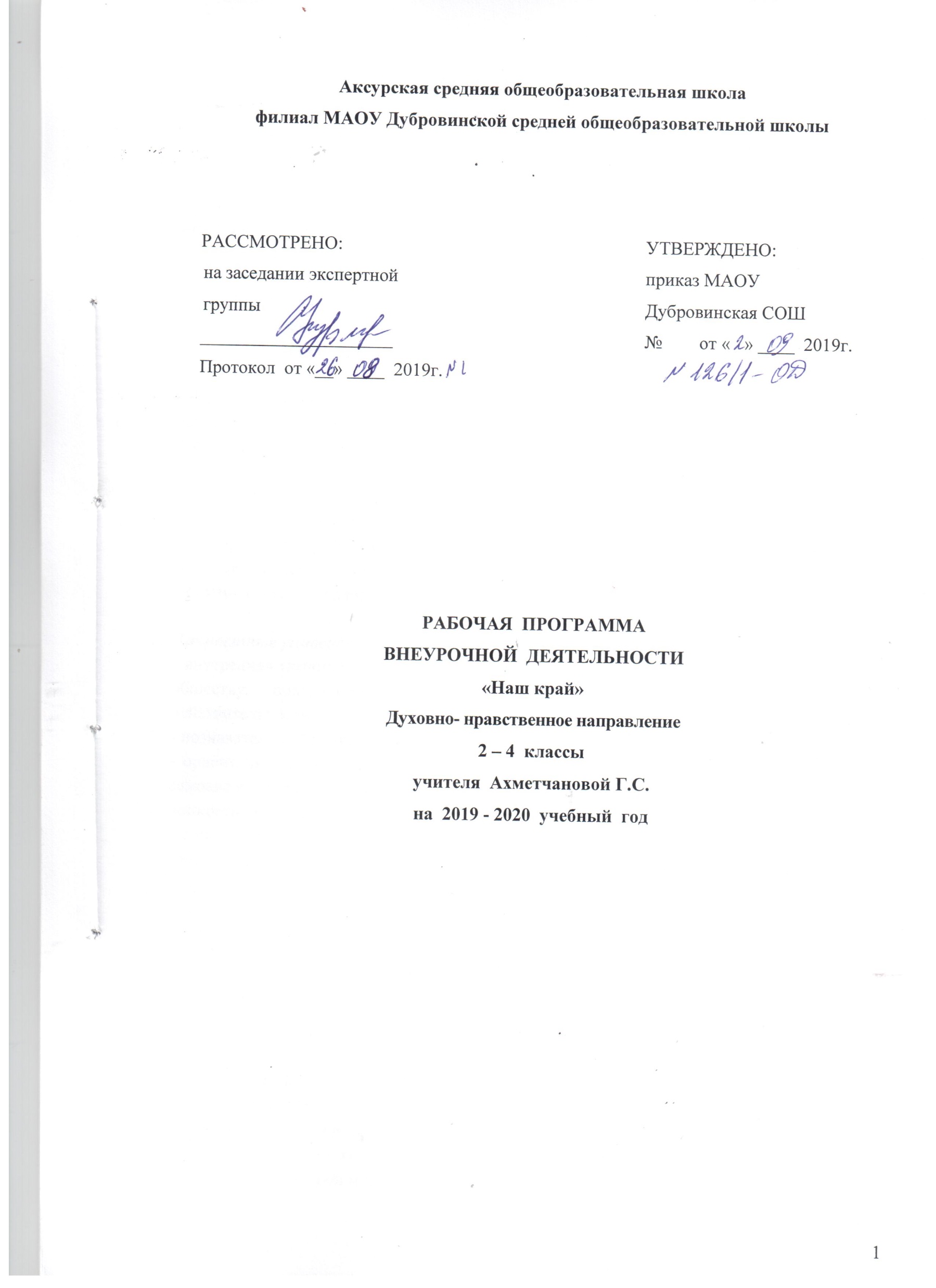 Родной край для учащихся младшего школьного возраста - это окружающее пространство, освоенное ими с детства, прочувствованное и принятое как семья, дом, друзья, город (село), река с его обитателями и лес с его жителями. Территориально-бытовая и природно-географическая среда, духовные и материальные связи с родными «пенатами» являются мощными источниками патриотизма, накладывают отпечаток на национальный характер, язык и культуру, формируют чувство личной причастности и ответственности за все происходящее в родном крае.Программа «Наш край» разработан как дополнение к курсу Окружающего мира в начальной школе. Программа ориентирована на учащихся 2-4 классов.Цели реализации программы: формирование гражданско-патриотических ценностей, экологической культуры и бережного отношения к историческому, культурному и природному наследию своей малой Родины.Место в учебном плане«Наш край» - входит во внеурочную деятельность по направлению «Духовно-нравственное направление». Программа рассчитана на 1 год, 34 часа. Курс изучения программы рассчитан на учащихся 2-4-х классов.Планируемые результатыВ результате освоения содержания программы у учащихся предполагается формирование универсальных учебных действий (личностных, регулятивных, познавательных, коммуникативных), позволяющих достигать предметных, метапредметных и личностных результатов.Личностные универсальные учебные действия:- внутренняя позиция школьника на уровне положительного отношения к школе, семье, обществу, ориентации на содержательные моменты  школьной и социальной действительности;- познавательный интерес к новому материалу и способам решения новой задачи;- ориентация на понимание причин успеха во внеурочной деятельности, в том числе на самоанализ и самоконтроль результата, на анализ соответствия результатов требованиям конкретной задачи;- основы гражданской идентичности личности в форме осознания “Я” как гражданина своего города, Тюменской области,  страны России, чувства сопричастности и гордости за свою Родину, народ и историю, осознание ответственности человека за общее благополучие, осознание своей этнической принадлежности;- самостоятельно определять и высказывать самые простые общие для всех людей правила поведения (основы общечеловеческих нравственных ценностей);- ориентация в нравственном отношении, как собственных поступков, так и поступков окружающих людей; объяснять с позиции общечеловеческих нравственных ценностей, почему конкретные поступки можно оценить как хорошие или плохие;- в предложенных ситуациях, опираясь на общие для всех простые правила поведения, делать выбор, какой поступок совершить;-  самостоятельность и личная ответственность за свои поступки;- уважительное отношение к иному мнению;- знание основных моральных норм и ориентация на их выполнение, развитие этических чувств как регуляторов моральных норм;- основы экологической культуры: принятие ценности природного мира, готовность следовать в своей деятельности нормам поведения в природе;- установка на здоровый образ жизни;- чувство прекрасного и эстетические чувства на основе знакомства с культурой города и края;- ценностное отношение к окружающему миру, готовность следовать нормам этического, нерасточительного, здоровьесберегающего поведения.Обучаемый получит возможность для формирования:-морального сознания на конвенциональном уровне, способности к решению моральных дилемм на основе учёта позиций партнёров в общении, ориентации на их мотивы и чувства, устойчивое следование в поведении моральным нормам и этическим требованиям;-эмпатии как осознанного понимания чувств других людей и сопереживания им, выражающихся в поступках, направленных на помощь и обеспечение благополучия.При достижении метапредметных результатов у школьника будут сформированы следующие УУД (регулятивные, познавательные, коммуникативные):Регулятивные универсальные учебные действияОбучающийся научится:- работать по предложенному учителем плану.-планировать свои действия в соответствии с поставленной задачей и условиями ее реализации;-учитывать установленные правила в планировании и контроле способа решения;-осуществлять итоговый и пошаговый контроль по результату; отличать верно выполненное задание от неверного;- предвосхищать результат;-оценивать правильность выполнения действия на уровне адекватной оценки соответствия результатов требованиям данной задачи;-адекватно воспринимать предложения и оценку учителей, товарищей, родителей и других субъектов;-различать способ и результат действия.Обучающийся получит возможность научиться:-в сотрудничестве с учителем ставить новые учебные задачи, формулировать учебную проблему;-проявлять познавательную инициативу в сотрудничестве с другими субъектами социализации;-оценивать правильность выполнения заданий и вносить необходимые коррективы в его выполнение;- высказывать своё предположение (версию), пытаться предлагать способ её проверки;-  в диалоге с учителем вырабатывать критерии оценки и определять степень успешности выполнения своей работы и работы всех, исходя из имеющихся критериев.Познавательные универсальные учебные действияОбучающийся научится:- ориентироваться в своей системе знаний: отличать новое от уже известного с помощью учителя;- делать предварительный отбор источников информации; осуществлять поиск необходимой информации для выполнения заданий с использованием дополнительной литературы;- добывать новые знания: находить ответы на вопросы, используя свой жизненный опыт и информацию, полученную на занятиях;- перерабатывать полученную информацию: делать выводы в результате совместной работы всего класса; делать выводы на основе обобщения знаний.- перерабатывать полученную информацию: сравнивать и группировать предметы и их образы; сравнивать и группировать факты и явления; определять причины явлений, событий.- преобразовывать информацию из одной формы в другую: подробно пересказывать небольшие тексты, называть их тему;- проводить анализ, сравнение и классификацию тем или явлений, устанавливать причинно-следственные связи;-осуществлять запись выборочной информации о себе и окружающем мире, в том числе с помощью ИКТ;-выражать речь в устной и письменной форме.Обучающийся получит возможность научиться:-осуществлять расширенный поиск информации с использованием ресурсов библиотек, СМИ, энциклопедий, справочников (включая электронные, цифровые) и сети Интернет;-записывать, фиксировать информацию об окружающем мире с помощью ИКТ;- узнавать, называть и определять объекты и явления окружающей действительности в соответствии с содержанием учебных предметов;- ставить и формулировать проблемы самостоятельно;-осуществлять выбор наиболее эффективных способов решения задач в зависимости от конкретных условий;-осуществлять синтез как составление целого из частей, самостоятельно достраивая и восполняя недостающие компоненты;-строить логическое рассуждение, включающее установление причинно-следственных связей;- осознанно и произвольно строить сообщения в устной форме, в том числе творческого и исследовательского характера.Коммуникативные универсальные учебные действияОбучающийся научится:- слушать и понимать речь других, вступать в беседу;- задавать вопросы, необходимые для совместной работы с партнёрами;- обращаться за помощью; формулировать свои затруднения;-адекватно использовать речевые средства для решения различных коммуникативных задач, строить монологическое высказывание, владеть диалогической формой речи;-допускать возможность существования у людей различных точек зрения и ориентироваться на позицию партнера в общении и взаимодействии с ними;- формулировать собственное мнение  и доносить свою позицию до других: высказывать свою точку зрения и пытаться её обосновать, приводя аргументы;- определять цели, способы взаимодействия; договариваться о распределении функций и ролей в совместной деятельности;-договариваться и приходить к общему решению в совместной деятельности, в том числе в ситуации столкновения интересов;-адекватно использовать речь для планирования и регуляции своей деятельности.Обучающийся получит возможность научиться:-учитывать и координировать в сотрудничестве позиции других людей;-учитывать разные мнения и интересы и обосновывать собственную позицию;-понимать относительность мнений и подходов к решению проблемы;-учиться уважительно относиться к позиции другого, пытаться договариваться;- аргументировать свою позицию и координировать ее с позициями партнеров в сотрудничестве при выработке общего решения в совместной деятельности; пытаться принимать другую точку зрения, быть готовым изменить свою точку зрения;-содействовать разрешению конфликтов на основе учёта интересов и позиций всех участников;- точно, последовательно и полно передавать партнёру необходимую информацию как ориентир для построения действий;-осуществлять взаимный контроль и оказывать в сотрудничестве необходимую взаимопомощь;-адекватно использовать речевые средства для эффективного решения разнообразных коммуникативных задач.Предметные результатыК концу года учащиеся должны знать:когда была построена школа, в каком году возник город Тобольск и Тюменская область;причины, побудившие к образованию данных объектов, исторические особенности возникновения данных объектов и особенности их становления и развития;элементарные традиции нравственно-этического отношения к быту, культуре, истории своей школы, села;особенности природной зоны своей области;представителей животного и растительного мира родного края;формы охраны природы.К концу года учащиеся должны уметь:подбирать материал о традициях, исторических событиях, культурном и экологическом развитии объектов своей малой Родины;уметь выражать эстетические чувства и переживания творческими средствами;учиться объяснять своё отношение к родным и близким людям, к прошлому и настоящему родной страны и родного края;объяснять, какие интересы объединяют тебя с твоими родственниками, друзьями, земляками, гражданами твоей страны, что объединяет всех людей на Земле в одно человечество;уважительно относиться к своему дому, своей семье, традициям русского и татарского народов и традициям своей малой Родины;уметь выполнять правила безопасного и экологического поведения в природе; оценивать правильность поведения людей в природе; моделировать правильное поведение на природе и в быту в различных ситуациях;вести простейшие наблюдения в природе, устно описывать объекты природы;называть наиболее распространенные объекты растительного и животного мира своего края;соблюдать правила поведения в природе;доказывать необходимость бережного отношения людей к живым организмам;выполняют практические работы, в том числе исследовательского характера, различные творческие задания.Программа кружка "Наш край" способствует формированию у младших школьников следующих качеств личности:патриотизм;уважение к истории, традициям, обрядам, культуре, языку  своей Родины;ответственность и чувство долга, милосердие, достоинство, уважение;трудолюбие;настойчивость;дисциплинированность;любовь к малой Родине и др.Содержание программы обучения:Содержание тем данной программы состоит в виде циклического построения.Первый цикл - «С чего начинается Родина?»- 6 часов1. «Что такое Родина?»  История возникновения города Тобольска. -1 ч.2. Самые известные улицы города.- 1 ч.3. Моя улица и мой дом в селе.- 1 ч.4. История возникновения моей школы. 1 ч.5. «Мы – жители Села».  – 1 ч.6. Обычаи и традиции жителей нашего края. -1 ч.Второй цикл - «Изучение флоры и фауны»-12часов 1. Географическое положение нашей малой Родины.Природные географические зоны  Тюменской области. – 1ч.2.Растительный мир. Растения родного края (деревья, кустарники и травянистые растения).- 2 ч.3. Мир насекомых. Насекомые родного края. – 1 ч.4. Обитатели вод – рыбы. Рыбы, обитающие в реках родного края. – 1ч.5. Обитатели воздушного пространства.  - 2ч.6.Звери, обитающие на территории родного края.– 2ч.7. Реки и озера Тобольска и Тюменской области. -1ч.8. Охрана  природы родного края – 2 ч.Третий цикл -  «Славен Тобольск людьми»-  5 часов1. Люди, прославившие нашу страну своими делами.  -1ч.2.Герои Великой Отечественной Войны – жители Вагайского района и Тюменской области. -1ч.3. Мои родственники – участники ВОВ. -1 ч.4.  Поэты и писатели нашего края. -1 ч.5. Художники  нашего края. -1ч.Четвёртый цикл – «Историческое наследие» - 9 часов1. Государственная символика родного края. -1ч.2.  Историческое значение Тобольской крепости» .  Площадь  -1ч.3. Архитектура города Тобольска.-1ч.4. Музеи г. Тобольска и туристического комплекса Абалак. -1ч.5. Театры и кинотеатры г. Тобольска и Тюмени. -1ч.6. Путешествие в мир  ремесел. -1ч.7.  Исторические памятники  Тюменской области. -1ч.8.  Стенгазета «По историческим местам г. Тобольска» .-1ч.9.  Изготовление коллажа «Мы и наша малая Родина». -1ч.Календарно-тематическое планирование№ п\пдататемаКол-во часовКол-во часовФорма проведенияДеятельность учащихся«С чего начинается Родина?»«С чего начинается Родина?»«С чего начинается Родина?»«С чего начинается Родина?»«С чего начинается Родина?»«С чего начинается Родина?»«С чего начинается Родина?»1«Что такое Родина?» История возникновения города Тобольска.1 час1 часРассказ/БеседаПросмотр  видеосюжетаТворческая работаПрослушивание песни Л. Семёновой «Русь», беседа об услышанном. Беседа о смысле слов Русь, Россия,  Родина и малая Родина. Чтение и анализ рассказа Ушинского «Наше Отечество».Слушание рассказа об истории возникновения города Тобольска. Открытие и заселение  Города.Просмотр видеосюжета о красоте родной природы. Выполнение творческого задания « Мой  город»  (рисование города ).2Самые известные улицы нашего города.1час1часЗаочное путешествие Урок «Экскурсия по улицам, где мы живем»ЛекцияРабота над пониманием значения слова ГОРОД и УЛИЦА.  Просмотр видеосюжета о родном городе. Рассказы о возникновении названий улиц города Тобольска.Исследовательская работа «Почему улица так названа? Какой след в истории она оставила».3«Моя улица и мой дом»1час1часБеседаПрактическая работа.Наполнение  понятия «улица» культурологическим содержанием.Беседа на тему: «Что такое ДОМ и для чего человеку нужен дом?»Составление схемы (чертеж) короткого  и безопасного пути до своего дома до школы. Обсуждение безопасного пути домой, из чего он складывается.Рисование на тему: «Моя улица и мой дом».4История возникновения моей школы.Улица Центральная 9, где построена наша школа.1 час1 часЭкскурсия по школеЛекция/Беседа Практическая  работаЗнакомство с историей возникновения школы, с традициями школы, правилами поведения в  учебном заведении. Слушание рассказа учителя об учителях и выпускниках школы.Знакомство с историей названия улицы, где находится школа.Рисование на тему «Наша школа-дом родной». Конкурс рисунков.5 «Мы – жителиСела» 1 час1 часПроектная работаБеседаБеседа на тему  «История моей страны начинается с меня».Создание коллажа на тему: «Что я хотел бы сделать хорошего для своего села».6Обычаи и традиции жителей нашего края1 час1 часБеседаВидеолекцияТворческая работа Знакомство с понятиями обычаи и традиции, наследие предков в твоем городе.Просмотр видеосюжета о традициях и обычаях народов родного края. Виртуальная экскурсия в краеведческий музей.Продолжение знакомства с традициями народов, населяющих область на основе народных игр и песен.Слушание народной музыки. Знакомство с  народными  праздниками, обрядами  Тюменской области. Праздник «Сабантуй», «Масленица», «Пасха» и др.Слушание рассказа учителя о праздновании Дня города и села.Творческая работа – раскрашивание рисунка «Праздник для всех».«Изучение флоры и фауны»«Изучение флоры и фауны»«Изучение флоры и фауны»«Изучение флоры и фауны»«Изучение флоры и фауны»«Изучение флоры и фауны»«Изучение флоры и фауны»7Географическое положение нашей малой Родины.Природные географические зоны в Тюменской области. 1 час1 часЛекция-рассказ.Виртуальная экскурсия.Практическая работа с географической картой.Поисковая работа.Слушание рассказа о географическом положении Тюменской области. Просмотр видеоэкскурсии по природным зонам Тюменской областиУчастие в обсуждении климатических особенностей   Тюменской области.Работа с географической картой (нахождение  на карте своего региона и его главного города; учиться различать природные зоны по его растительности и его обитателям, климатическим условиям).Поисковая работа: сбор информации  по карте о любой природной зоне тюменской области (групповая работа). Представление своей работы.8Звери, обитающие на территории родного края.1 час1 часЛекция/Беседа Просмотр презентации.Игровая деятельность.Практическая поисковая работа.Слушание рассказов о зверях Тюменской области, участие в обсуждении.Просмотр презентации о зверях, обитающих в нашем крае и их жизни.Дидактическая игра «Мир зверей».Поисковая работа: сбор информации  в интернете, в библиотеке и т.д.) к следующему занятию о любом звере, который обитает в Тюменской области. Подготовка рассказа об этом звере.9 Жизнь зверей нашего края1 час1 час  Беседа   Рассказы детейПросмотр видеосюжета Слушание подготовленных рассказов детьми о зверях родного края. Ответы на вопросы и участие в обсуждении.Просмотр видеосюжета  об условиях жизни зверей нашего края.10Обитатели воздушного пространства. Птицы нашего края.1 час1 часРассказ/Беседа Виртуальная экскурсия.    Просмотр презентации.Игровая деятельность.Практическая и поисковая работы.Просмотр   презентации о птицах  нашего края (перелетных, оседлых и кочующих).Беседа и обсуждение увиденного.Виртуальная экскурсия «Экскурсия в Птичью гавань».Дидактическая игра «Узнай, какая я птица!»Практическое  домашнее задание: «Фотографируем птиц».Поисковая работа:сбор информации  (в интернете, в библиотеке и т.д.) к следующему занятию  о любой  птице, которая обитает в  Тюменской области. Подготовка рассказа об этой птице.11Жизнь птиц Тюменской области. Наша забота о них. 1 час1 часЭкскурсия в парк.Рассказы детей и просмотр творческого задания.Просмотр видеосюжета.Слушание рассказов о птицах Тюменской области, участие в обсуждении.Просмотр видеосюжета о птицах, обитающих в нашем крае и их жизни, о способах их защиты и нашей заботе о них. Просмотр фотографий птиц, которые были сделаны детьми.Посещение парка, для изучения птиц, которые живут зимой рядом с нами.Кормление птиц, создание кормушек для птиц.12Обитатели вод – рыбы. Рыбы, обитающие в реках родного края.1 час1 часРассказ/Беседа       Просмотр презентации.Игровая деятельность.Творческая работа.Просмотр   презентации о рыбах, которых можно встретить в реках нашего края.Беседа и обсуждение увиденного.Дидактическая игра «Большие и маленькие рыбки».Выполнение творческого задания  на тему:  « Жизнь подводного мира»  (рисование плаката в группах).13Мир насекомых. Насекомые родного края.1 час1 часРассказ/Беседа       Просмотр презентации.Игровая деятельность.Творческая работа.Слушание рассказа и просмотр презентации о насекомых Тюменской области (виды насекомых, их жизнь, вред и польза от насекомых).                                    Участие детей в обсуждении. Ролевая игра  «Луг и его обитатели».Творческая работа  на тему: «Зачем нам нужны насекомые?» (групповая работа).14 Растительный мир. Растения родного края (деревья, кустарники).1час1часРассказ/беседаПросмотр видеосюжетов.ЭкскурсияПрактическая работа.Слушание  рассказа и просмотр презентации о деревьях и кустарниках, прорастающих на территории  Тюменской области. Виртуальная экскурсия - просмотр видеосюжета о красоте родной природы Тюменской области по природным зонам.Практическая работа:Работа с атласом   «Растительный мир Тюменской области» для составления кроссворда о растениях (групповая работа).Просмотр презентации «Самые старые деревья села Аксурки».15Растения родного края (травянистые).1 час1 часРассказ/беседа
Просмотр видеосюжетов.Практическая работа.Слушание  рассказа и просмотр презентации о травянистых растениях, прорастающих на территории  Тюменской области. Виртуальная экскурсия - просмотр видеосюжета о красоте родной природы Тюменского (по трем зонам: тундра, тайга, лесостепь.).Слушание  легенд о Сибирских растениях.Практическая  деятельность:Работа с атласом  «Растительный мир Тюменской области». Групповая работа по созданию  рисунка о  травянистых растениях нашего края.16Реки и озера Тобольска и Тюменской области. 1 час1 часРассказ/этическая беседаПросмотр презентации и видеосюжетов.Творческая работа.Слушание рассказа о разнообразие внутренних вод области.Просмотр презентации о реках Тюменской области: Иртыш, Обь,   Питание, характер течения и режим рек ( кратко). Экологический портрет ИртышаПросмотр видеосюжета об озерах Тюменской области. «Озера»-  легенды и правда о них.Болота Тюменской области.Участие в обсуждении после просмотра сюжета на тему: «Водно-экологические проблемы, их решение».Творческая работа: «Для чего нам нужна вода?» (работа в парах или индивидуальное рисование).Домашнее задание: Составить памятку “Правила поведения у водоёма”.17Красная книга Тюменской области.Заповедные места Тюменской области1 час1 часРассказ/этическая беседаПросмотр презентации и видеосюжетов.Слушание рассказ и просмотр презентации о том, что такое «Красная книга»,  для чего она нужна и какая информация там содержится. Обсуждение  и просмотр «Красной книги» Тюменской области.Просмотр презентации и видеосюжетов на тему: «Особо охраняемые территории и памятники природы Тюменской области». Знакомство с природным парком «Птичья гавань» в Тобольске. Формирование понятие «эколог». Обсуждение темы: «Формы охраны природы».18 «Сохраним природу – значит, сохраним Родину»1 час1 часЭтическая беседа.Творческая работа. Участие в беседе о бережном и ответственном отношении к природе, о культуре поведения в природе.Просмотр видеосюжета о последствиях загрязнения природы.Участие в беседе «Что я могу сделать для родного города».Творческая работа – создание «Жалобной книги Тюменской области» (написание письма-обращения о защите природы).Выпуск экологической газеты «Помоги природе» (коллективная работа) или составление экологической сказки.«Славен Тобольск людьми»«Славен Тобольск людьми»«Славен Тобольск людьми»«Славен Тобольск людьми»«Славен Тобольск людьми»«Славен Тобольск людьми»«Славен Тобольск людьми»19«Люди, прославившие нашу страну своими делами»1 час1 часБеседа /РассказПросмотр презентацииПросмотр презентации и прослушивание рассказа об учителях, директорах  и выпускниках школы, которые имеют  значительные достижения и награды в различных  сферах деятельности (образование, военная, спортивная, творческая сферы).Обсуждение услышанного. Размышление на тему «Кем бы я хотел быть».20«Герои Великой Отечественной Войны – жители Тобольска и Тюменской области» 1 час1 часРассказЭтическая беседа.Просмотр презентации и видеосюжетов.Прослушивание и просмотр презентации о жителях Вагайского района, которые участвовали в Великой Отечественной войне.   Улицы Тобольска, названные именами людей - Героев Советского Союза и участниками войны Беседа о подвигах.Практическое задание: сбор информации о своих родственниках, которые участвовали в Великой Отечественной войне.21«Мои родственники – участники ВОВ»1 час1 часРассказ Нравственная беседаРассказы детей о своих родственниках, которые участвовали в ВОВ.Беседа  с детьми о смелости, храбрости, отваге, мужестве, трусости, чести, долге.22Поэты и писатели нашего края1 час1 часЭкскурсия (посещение школьной  библиотеки)Беседа Просмотр видеорассказов, сказок.Прослушивание и чтение стихотворений.Тобольск - город литературный. С ним связаны имена известнейших не только в России, но и далеко за её пределами писателей.Знакомство с творчеством детских поэтов и писателей Тобольска и Тюменской области (литературная подборка произведений детских писателей и поэтов:Просмотр видеорассказов, сказок. Прослушивание и чтение стихотворений поэтов Тобольска и Тюменской области.23Художники  нашего края1 час1 часВиртуальная экскурсия в  музей изобразительного искусства.Просмотр презентации « Путешествие в музеи Тобольска и ТюмениЗнакомство с выдающимся.«Историческое наследие»«Историческое наследие»«Историческое наследие»«Историческое наследие»«Историческое наследие»«Историческое наследие»«Историческое наследие»24Государственная символика родного края.Государственная символика родного края.1 час Занятие-викторинаПросмотр презентации «Государственная символика родного края в разные времена ».Викторина  «Я – знаток государственной символики своего региона и  страны».Творческая деятельность: рисунок «Моя большая и малая Родина».25Что такое «Тобольская крепость» Что такое «Тобольская крепость» 1 часРассказ /беседаСлушание рассказа об истории возникновения  тобольской крепости. Расширение представлений об основании тобольской крепости и  ее основателе.26 27Архитектура города Тобольска и АбалакуАрхитектура города Тобольска и Абалаку2 час Интерактивное путешествие по городу.Просмотр презентации и видеосюжетов о разнообразие архитектурных стилей в О Тобольске и Абалаке Виртуальное путешествие «По историческим местам».                     28Музеи города Тюмени и ТобольскаМузеи города Тюмени и Тобольска1 часБеседа /РассказПросмотр презентацииПросмотр презентаций, фотографий, видеосюжетов   о музеях городов. По  выбору детей, совершается виртуальное путешествие в какой- то музей.  29 30Театры и кинотеатры Тобольска и ТюмениТеатры и кинотеатры Тобольска и Тюмени2 час Просмотр  презентации, видеороликов.Игровая деятельность.Прослушивание и просмотр видеороликов о театрах и кинотеатрах. Изучение театральной жизни города Тобольска и Тюменской области.Знакомство с актерами через презентацию «Театральные деятели Тюменской области».Играем в театр. Инсценировка сказки с распределением ролей персонажей и работников театра.31Путешествие в мир ремеселПутешествие в мир ремесел1 часЭкскурсия в библиотекуПросмотр  презентации, видеороликов.Изучение истории народных  ремесел и промыслов в Тюменской области.Просмотр презентации «Сибирские виды народных художественных промыслов». 32Самые известные памятники . «Исторические памятники »Самые известные памятники . «Исторические памятники »1 часБеседа /РассказПросмотр презентацииОбсуждение темы «Кому и за что ставят памятники».Просмотр мультимедийной презентации «Памятники »33Стенгазета «По историческим местам » Стенгазета «По историческим местам » 1 часПроектная деятельностьКоллективная творческая работа с домашней подготовкой к ней (сбор и поиск информации и материала про исторические места,  вырезки, фотографии,  картинки и др.)34Изготовление коллажа «Мы и наша малая Родина».Изготовление коллажа «Мы и наша малая Родина».1 часПроектная деятельностьКоллективная творческая работа (создание коллажа). 